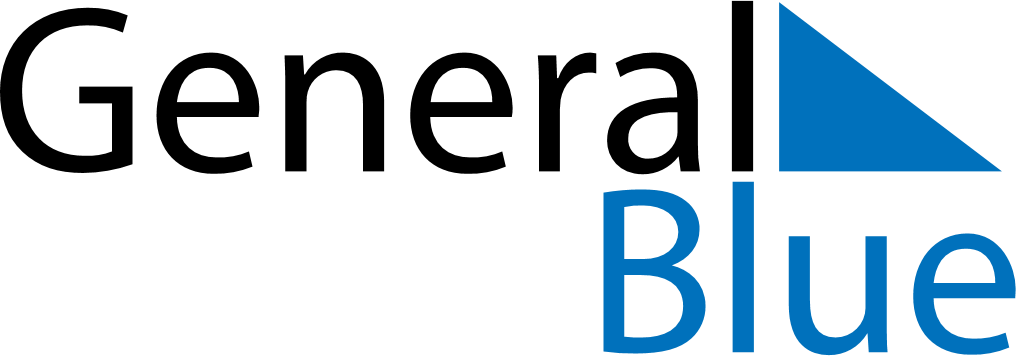 October 2022October 2022October 2022October 2022UkraineUkraineUkraineSundayMondayTuesdayWednesdayThursdayFridayFridaySaturday123456778910111213141415Defender of Ukraine DayDefender of Ukraine Day161718192021212223242526272828293031